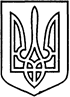 СЄВЄРОДОНЕЦЬКА МІСЬКА ВІЙСЬКОВО-ЦИВІЛЬНА АДМІНІСТРАЦІЯ СЄВЄРОДОНЕЦЬКОГО РАЙОНУ ЛУГАНСЬКОЇ ОБЛАСТІРОЗПОРЯДЖЕННЯкерівника Сєвєродонецької міської військово-цивільної адмінінстраціїЛуганська обл., м. Сєвєродонецьк,бульвар Дружби Народів, 32   22   червня 2021 року                                                                  №   1012   Про безоплатну передачу на баланс комунального підприємства «Сєвєродонецькводоканал» Сєвєродонецької міської  ВЦА Сєвєродонецького районуЛуганської області витрат по закінченим будівництвом об’єктівКеруючись Законом України «Про військово-цивільні адміністрації», Законом України «Про місцеве самоврядування в Україні», беручи до уваги готовність до експлуатації об'єкта,  зобов′язую:	1. Відділу капітального будівництва Сєвєродонецької міської ВЦА Сєвєродонецького району Луганської області безоплатно передати на баланс комунального підприємства «Сєвєродонецькводоканал» Сєвєродонецької міської ВЦА Сєвєродонецького району Луганської області, витрати по закінченим будівництвом об’єктам:- «Перенесення каналізаційного колектора по проспекту Гвардійському» у сумі 57760,25 тис. грн. (п’ятдесят сім тисяч сімсот шістдесят грн. 25 коп.);- «Будівництво каналізаційного колектора по проспекту Гвардійському» у сумі 985075, 27 тис. грн. (дев’ятсот вісімдесят п’ять тисяч сімдесят п’ять грн. 27 коп.);- «Будівництво інженерних мереж водопостачання та каналізації 32 кварталу м. Сєвєродонецьк» у сумі 485207, 72 тис. грн (чотириста вісімдесят п’ять тисяч двісті сім грн. 72 коп).2. Прийняття-передачу вищеназваних витрат здійснити з урахуванням вимог чинного законодавства України.	3. Дане рішення підлягає оприлюдненню.4. Контроль за виконанням даного розпорядження покласти на   заступника керівника Сєвєродонецької міської ВЦА Олега КУЗЬМІНОВА.Керівник Сєвєродонецької міськоївійськово-цивільної адміністрації  			Олександр СТРЮК